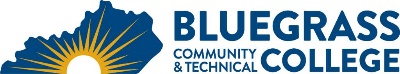 Program Coordinator: Ashley E. Jent 	E-mail: ashley.jent@kctcs.edu	Phone: 859-246-6668Program Website: https://bluegrass.kctcs.edu/education-training/program-finder/medical-assisting.aspx Student Name:		Student ID: Students need to be at KCTCS placement levels for all coursesNote:  25% of Total Program Credit Hours must be earned at Bluegrass Community and Technical College.Advisor Name:	Advisor Signature: _________________________________________Student Name:	Student Signature: ________________________________________Pre-Admission Requirements & Special InstructionsStudents must meet with the Medical Assisting & Phlebotomy program coordinator, Ashley E. Jent, prior to admission into the Phlebotomy courses.  ALL courses must be passed with a ‘C’ or higher and must be taken within the same semester.First SemesterCreditsTermGradePrereqs/NotesPHB 100- Phlebotomy6PHB 155- Phlebotomy Clinical3Total Semester Credit Hours9Special Instructions:To register you must agree to the following and contact Ashley E. Jent, program coordinator.Tuition is approximately $1500 (students will ALSO have a cost for books, uniforms, shoes, name badge, lab coat(s), and possibly cost for immunizations, drug screen, & a background check).Uniforms and lab coats are required and will be discussed on the first day of class.Certificate does NOT qualify for financial aid.  Students may be eligible for the Work Ready Scholarship (For more details: https://bluegrass.kctcs.edu/work_ready_kentucky_scholarship/ )Student must be available to complete 180 clinical hours for PHB 155 in the same semester that they take the Phlebotomy course.Clinical sites may be local OR as far away as 1 ½-hour drive one-way commute from Lexington.  Cost related to travel will be the student’s expense.Mandatory Phlebotomy Orientation Meeting prior to the semester the student takes the PBH 100 course (check the Medical Assisting & Phlebotomy page on BCTC’s website for dates).Phlebotomy Certificate program does require a significate time commitment.  Student(s) must be able to commit to 180 clinical hours (approximately 24 hours per week during the second ½ of the semester of the certificate program).  Excellent attendance throughout the semester is critical to the success of the student.